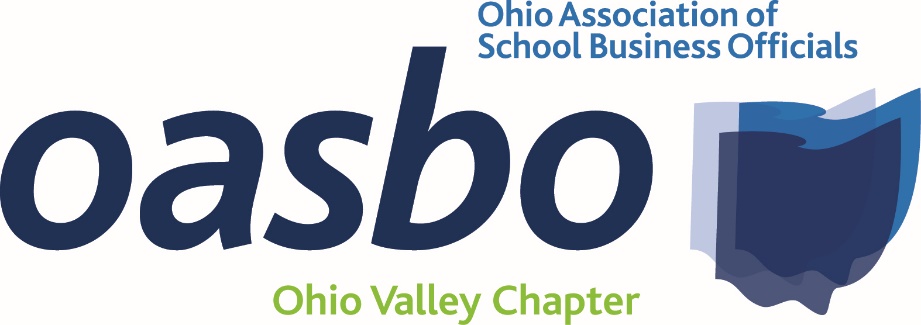 AgendaFriday, September 16, 20228:30 a.m. – 1:30 p.m.@ SWOCA 3611 Hamilton-Middletown Rd.Hamilton, Oh 45011-2241Agenda:  	8:30 a.m. – 8:45 a.m. – WelcomeApproval of Minutes, Financial Report8:45 a.m. – 9:45 a.m. – Ennis Britton – Bill Deters - Legal Update/Treasurer’s Role in Negotiations9:45 a.m. – 10:45 a.m. – RedTree – Jennifer Trowbridge/Joe Violand – Economic and Market Update (CPIM) 10:45 p.m. – 11:00 p.m. – OASBO Update – Callie Wells11:00 a.m. – 11:45 a.m. – Lunch – Provided by the Ohio School Plan11:45 a.m. – 12:30 p.m.  – Ohio School Plan – Terra Henkle – Claims – Who Knew?12:30 p.m. – 1:30 p.m.  – Frontline Education – Stacy Overly – Cash, Sustainability, and the One-time Funding Cliff (CPIM)1:30 p.m. - AdjournRegistration: No Cost for this meeting We do need a count for lunch, so please RSVP by Friday September 9, 2022 